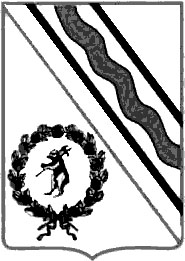 Муниципальный СоветТутаевского муниципального районаРЕШЕНИЕот  20.10.2016  № 155-гг. ТутаевО внесении изменений в решение Муни-ципального Совета Тутаевского муници-пального района от 17.12.2015 №123-г «О бюджете Тутаевского муниципальногорайона на 2016 год и на плановый период 2017-2018 годов»В соответствии с Бюджетным кодексом Российской Федерации, Положением о бюджетном устройстве и бюджетном процессе в Тутаевском муниципальном районе, утвержденным решением Муниципального Совета Тутаевского муниципального района от 28.09.2012 №116-г, Муниципальный Совет Тутаевского муниципального районаРЕШИЛ: 1. Внести в решение Муниципального Совета Тутаевского муници-пального района от 17.12.2015 №123-г «О бюджете Тутаевского муници-пального района на 2016 год и на плановый период 2017-2018 годов» (в редакции решений Муниципального Совета Тутаевского муниципального района от 21.01.2016 №126-г, от 24.03.2016 №134-г, от 30.06.2016 №144-г, от 28.07.2016 №147-г, от 18.08.2016 №149-г) следующие изменения:1.1. пункт 1 изложить в следующей редакции:«1.Утвердить основные характеристики бюджета Тутаевского муниципального района на 2016 год:общий объем доходов бюджета района в сумме 2 010 593 464 рубля, в том числе объем межбюджетных трансфертов, получаемых из других бюджетов бюджетной системы Российской Федерации в сумме 1 840 321 464 рубля; общий объем расходов бюджета района в сумме 2 026 512 452 рубля;дефицит бюджета района в сумме 15 918 988 рублей.»;   1.2. пункт 4 изложить в следующей редакции:«4. Утвердить общий объем бюджетных ассигнований, направляемых на исполнение публичных нормативных обязательств:на 2016 год - в сумме 321 835 734 рубля;на 2017 год - в сумме 228 386 658 рублей;на 2018 год - в сумме 228 386 658 рублей.»;1.3. пункт 5 изложить в следующей редакции:«5. Утвердить объем бюджетных ассигнований дорожного фонда Тутаевского муниципального района:на 2016 год – в сумме 116 282 637 рублей;на 2017 год – в сумме 71 738 000 рублей;на 2018 год – в сумме 35 213 000 рублей»;1.4. пункт 15 изложить в следующей редакции:«15. Утвердить общий объем субсидий бюджетам поселений Тутаевского муниципального района:-на 2016 год в сумме 144 923 393 рубля;-на 2017 год в сумме 27 845 251 рубль;-на 2018 год в сумме 11 683 000 рублей.Установить, что распределение субсидий бюджетам поселений Тутаевского муниципального района осуществляется в порядке (по методике) и на условиях, утвержденных законодательством Ярославской области.Утвердить распределение субсидий бюджетам поселений Тутаевского муниципального района:1) на 2016 год согласно приложению 18 к настоящему решению; 2) на плановый период 2017 - 2018 годов согласно приложению 19 к настоящему решению.»;   	 1.5. приложения 1,2,3,5,12,13,14,15,18 изложить соответственно в редакции приложений 1,2,3,4,5,6,7,8,9 к настоящему решению.2. Опубликовать настоящее решение в Тутаевской массовой муниципальной газете «Берега».3. Контроль за исполнением настоящего решения возложить на пос- тоянную комиссию Муниципального Совета по бюджету, финансам и налоговой политике (Манокина Е.В.).4. Настоящее решение вступает в силу со дня его подписания. Председатель Муниципального Совета Тутаевского муниципального района                                          В.А.Кудричевзаместитель директора департамента финансовадминистрации ТМР (исполнитель) 2-14-32           Соколова Надежда Вениаминовна    ___________ _________                                                                                                            подпись           датасогласованоглавный специалист-юрисконсультдепартамента финансовадминистрации ТМР                           М.В.Ленский                          ___________ __________                                                                                                                     подпись             датазаместитель Главы АдминистрацииТМР по финансовым вопросам – директор департамента финансов       М.К.Новикова                     __________ ____________                                                                                                                   подпись         датаначальник юридического отделаадминистративно-правовогоуправления Администрации ТМР       В.В.Коннов                        ___________ ____________                                                                                                                  подпись            датауправляющий делами Администрации ТМР                       С.В.Балясникова                 ___________ _____________                                                                                                                 подпись              датапервый зам.Главы АдминистрацииТМР                                                     Е.Н.Ткачук                          ____________ ____________                                                                                                               подпись           дата03-010-мсЭлектронная копия сдана                                                             __________     _____________                                                                                                                подпись             датаспециальные отметкирассылкаМуниципальный Советдепартамент финансовМУ ИЦ «Берега»Отдел №6 Управления Федерального казначейства по Ярославской области